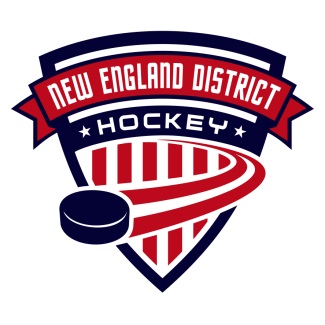 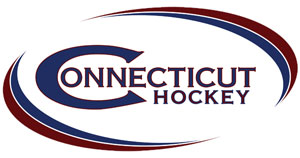 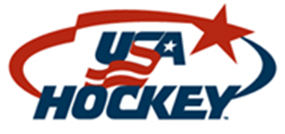 Tier 1 15O, 16U and 18URegional ChampionshipOn behalf of the Connecticut Hockey Conference (CHC), and our 39 member programs, we hope that all participating players and their families will enjoy their tournament experience not only this weekend, but for a lifetime!Important reminder to all tournament players, coaches, parents, and spectators:  CHC strictly adheres to the USA Hockey Zero Tolerance policy and Code of Conduct policy.  Individuals can and will be requested to leave the facility if their behavior requires.Quoting Bob Johnson, “It’s a Great Day for Hockey, so let’s play!  Please join us in watching some great hockey.”Rinks New England Sports Center
121 Donald Lynch Blvd.
Marlborough, MA 01752
508-229-2700Tournament RulesRound RobinPlay will have 3 periods of 17 minutes for 15O and 16U and will have 3 periods of 20 minutes for 18U.  Resurfacing Ice will be done at the beginning of the game and between 2rd and 3rd periods for the 15 and 16U games, and between each period for 18U games.  Round Robin play will not have Overtimes or Time Outs. Unless otherwise agreed to by the teams and the Tournament Director, the Home Team shall wear light/white jerseys and the Visiting Team shall wear dark/colored jerseys in all games.  The maximum number of players, excluding goalkeepers, shall not exceed eighteen (18). It is highly recommended that all teams arrive with two goalkeepers. Any team that cannot satisfy this requirement must notify the Tournament Director prior to the start of the tournament.  Zero Tolerance will be enforced by all on and off Ice Officials.  After round robin play, the four teams with the highest standing will advance to the Semi Final Round.  There will be no consolation games.** Tie-Break Procedures in Round Robin play.If two or more teams have an equal number of points, their position in the standings shall be determined by the following tiebreaking format. If one tie-breaker establishes a position for one or more teams, each team is placed in the applicable position. Once a team (or teams) is placed, the remaining tied teams shall start the tiebreaking process over again at step 1. (If all tied teams have not played each other, then proceed to step 2. Note: a team may go into the tiebreaking process having defeated another of the tied teams and still not advance).The tie-breaker formulas are as follows:1. The results of the head-to-head games played between the tied teams in the following order:a. Standings — Most points.b. Most total wins.c. Differential — Subtracting goals scored against from goals scored in these games, the positions being determined in order of the greatest surplus.d. Quotient — Dividing the goals scored in these games by the goals scored against, the positions being determined in order of the greatest quotient. A quotient involving dividing by zero (0) has higher standing than a quotient from dividing by any number other than zero. Where two or more teams have no goals against and the quotient tiebreaker is required, the teams shall be ranked high to low in descending order of “goals for.”e. Most periods won — In the games played by each tied team, points will be awarded for each regulation period won (2 points) and for each regulation period tied (1 point). Positions shall be in the order of highest point total. Note: If a team forfeits any of its games, and becomes involved in any tie-breaking formula, the team that forfeited will not advance and all games played against the forfeiting team shall be recorded as 1-0 victories for all opposing teams.2. If after applying the formulas of 1 a, b, c or d the tie still exists, the results of all the games played by the teams tied in the following order.a. Most total wins.b. Differential — Subtracting goals scored against from goals scored in these games, the positions being determined in order of the greatest surplus.c. Quotient — Dividing the goals scored in these games by the goals scored against, the positions being determined in order of the greatest quotient. A quotient involving dividing by zero (0) has higher standing than a quotient from dividing by any number other than zero. Where two or more teams have no goals against and the quotient tiebreaker is required, the teams shall be ranked high to low in descending order of “goals for.”d. Most periods won — In the games played by each tied team, points will be awarded for each regulation period won (2 points) and for each regulation period tied (1 point). Positions shall be in the order of highest point total.e. Quickest first goal — The team that scored the quickest goal in their preliminary round games shall be ranked highest.3. If the above procedure does not break the tie, the teams shall use a shootout procedure as previously described.Note: Forfeits - If a team forfeits any of its games, and becomes involved in any tie-breaking formula to determine its eligibility to advance to the next level of play, the team forfeits all games in the round robin play and the games are recorded as 1-0 victoriesSemi- Finals and ChampionshipsPeriod time and Resurfacing will remain as round robin play. Each team will receive one time out in the regulation periods and one within the overtime (s), not per OT.If tied at end of semi-final, There will be a 5 minute break; teams will remain at the same ends as the 2nd period, teams will play a 10 minute sudden death period. If teams are still tied after 1st OT, ice surface will be done and teams will play a 10 min. sudden death period. If teams are still tied after 2nd OT, teams will receive a 5 minute break and play a 3rd overtime 10 minute period. If teams are still tied after 3rd overtime, repeat 2 and 3 until a team wins.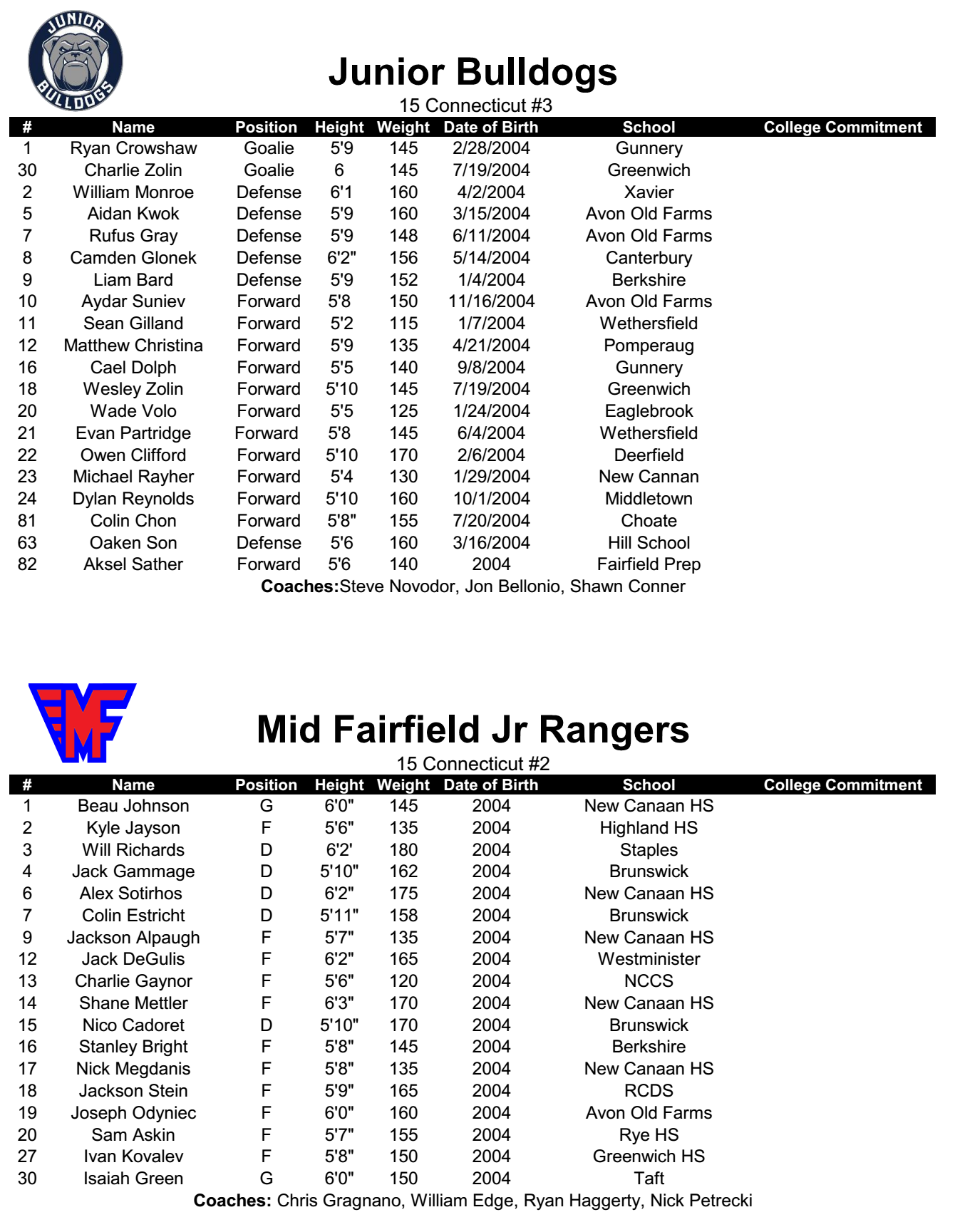 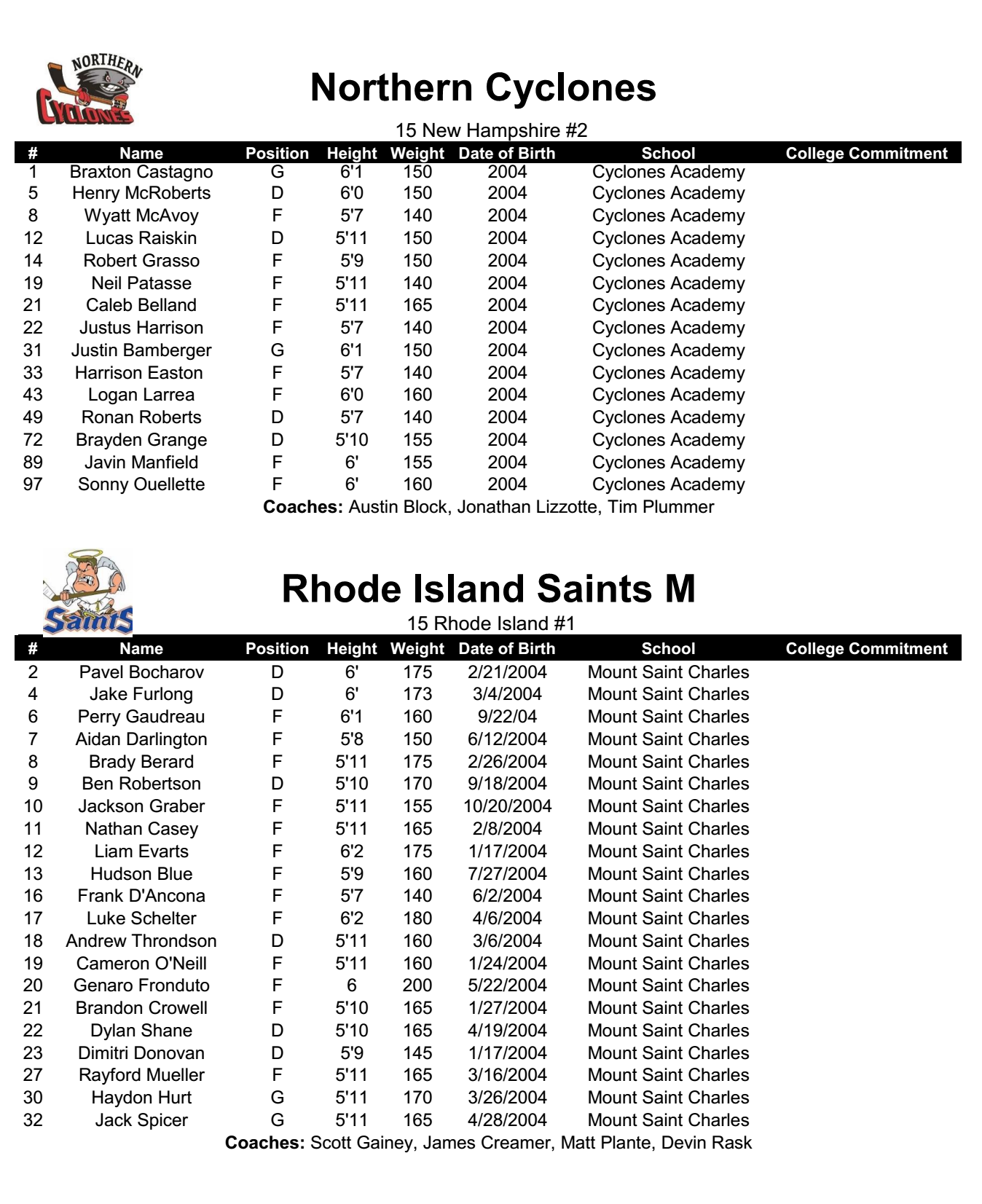 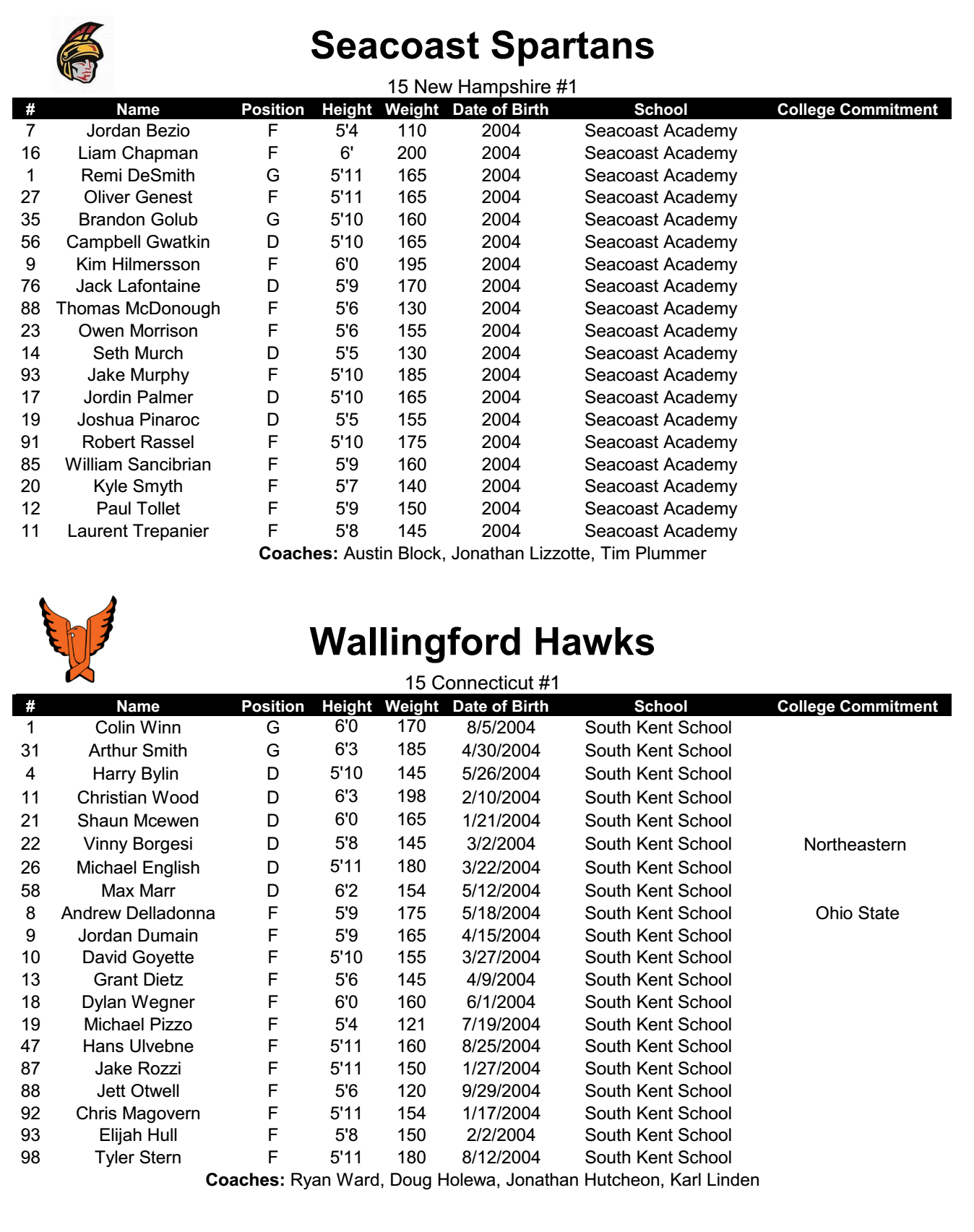 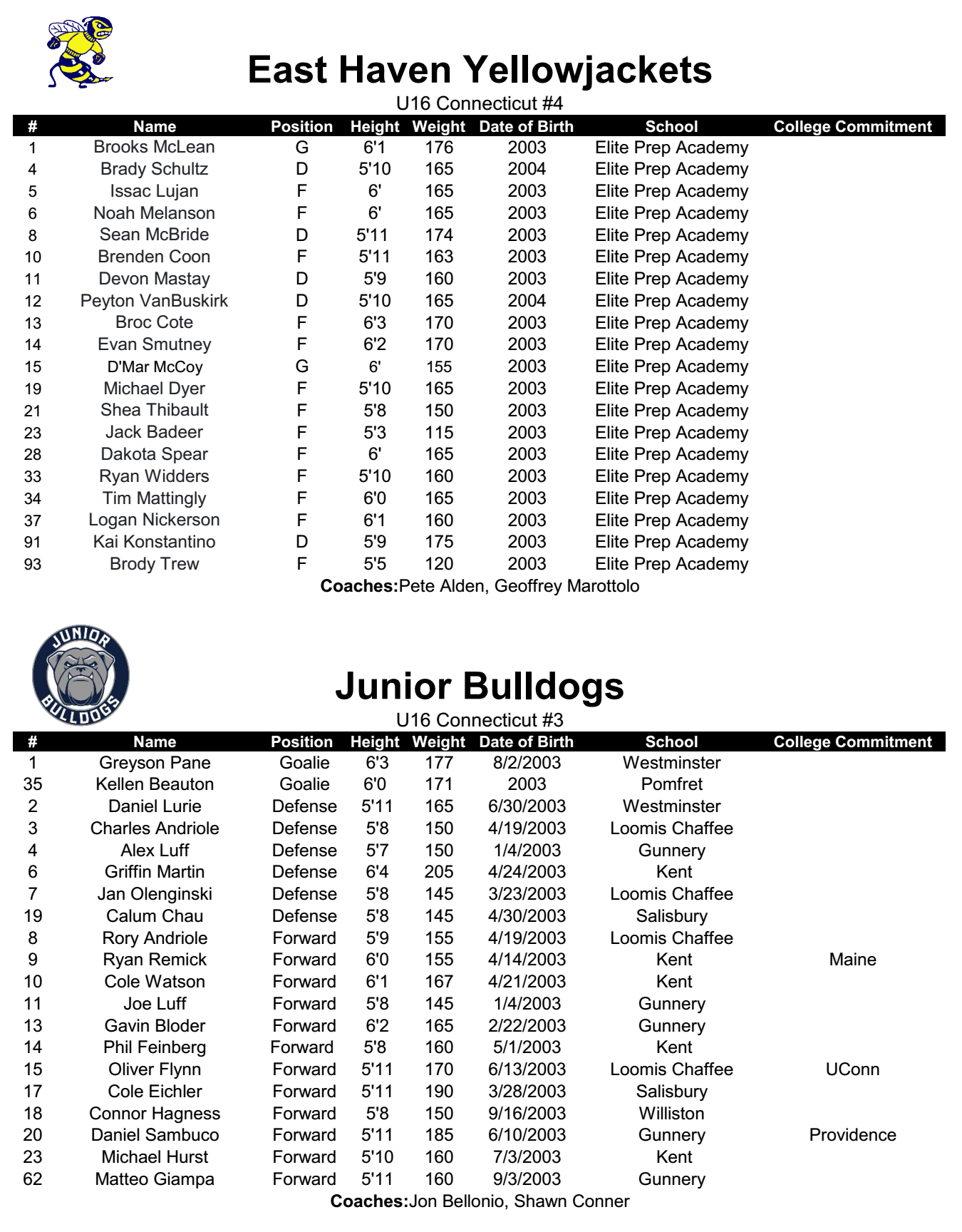 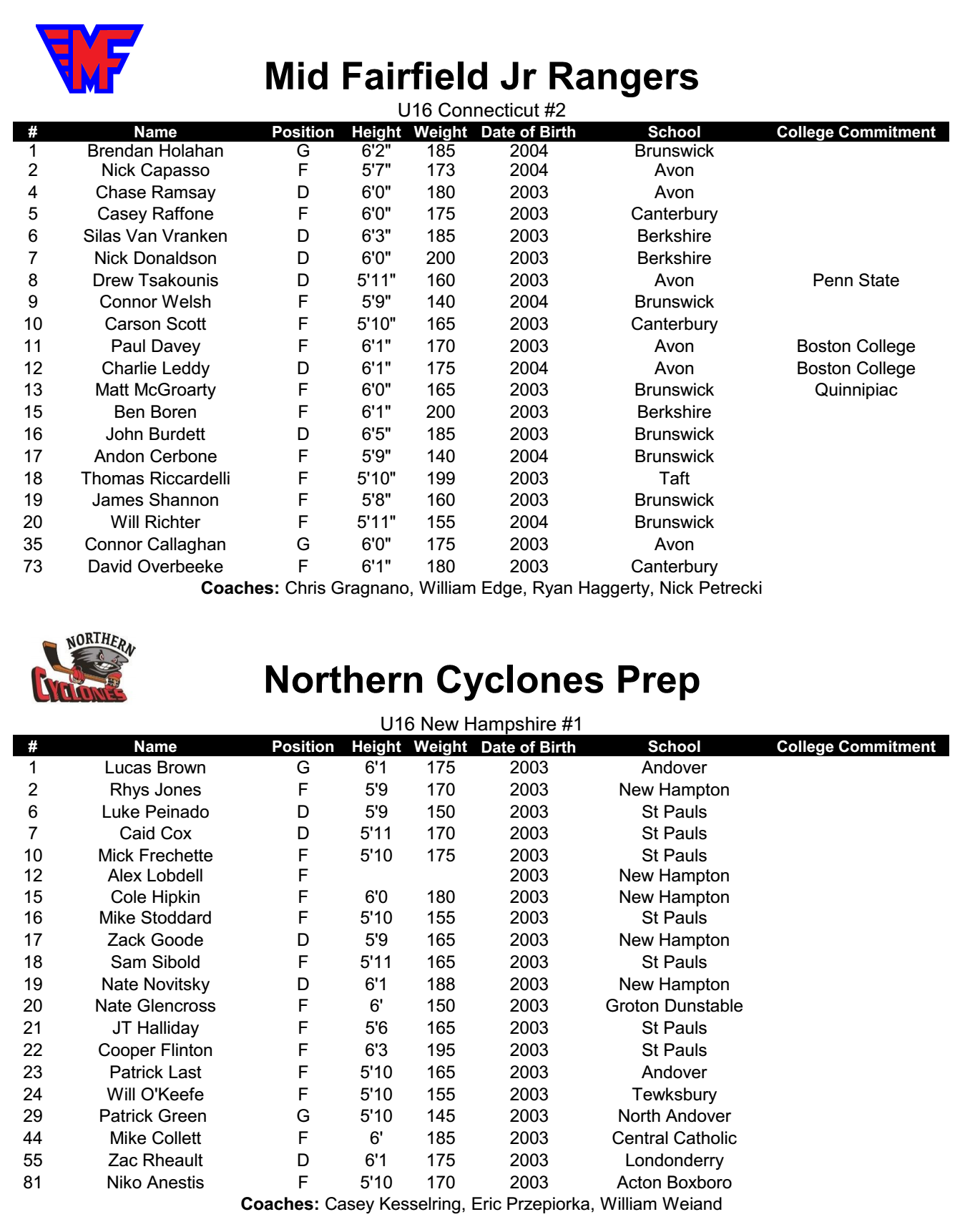 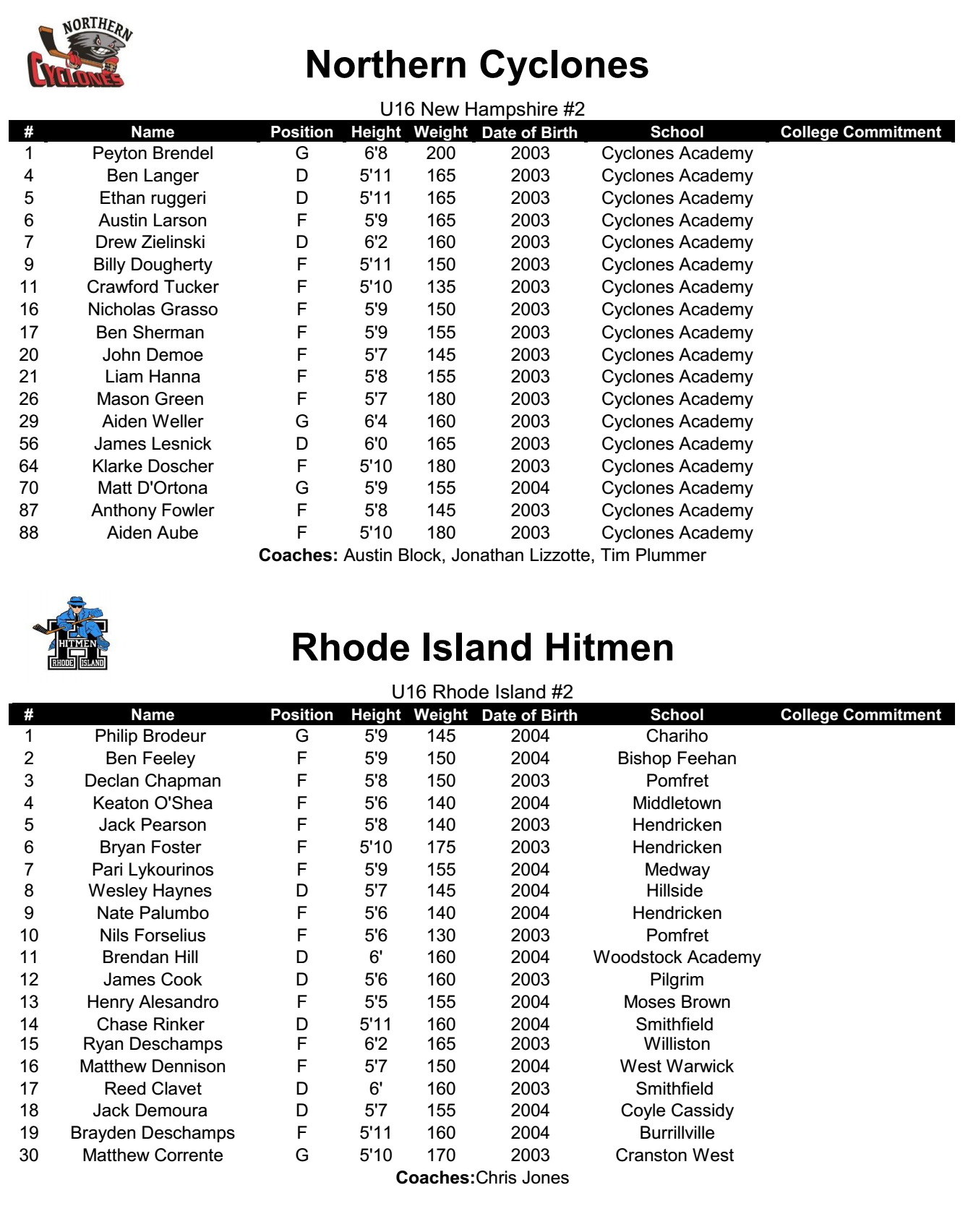 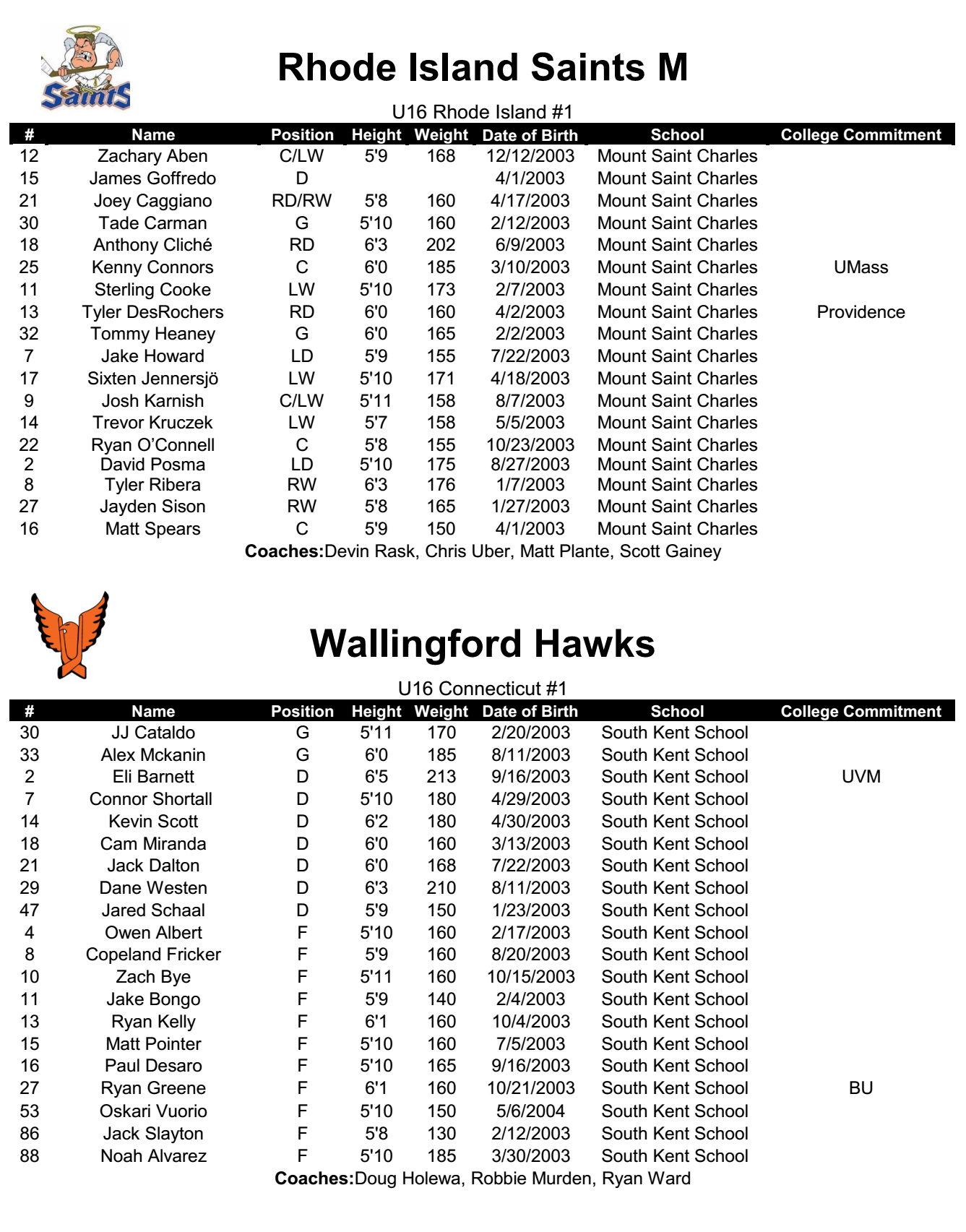 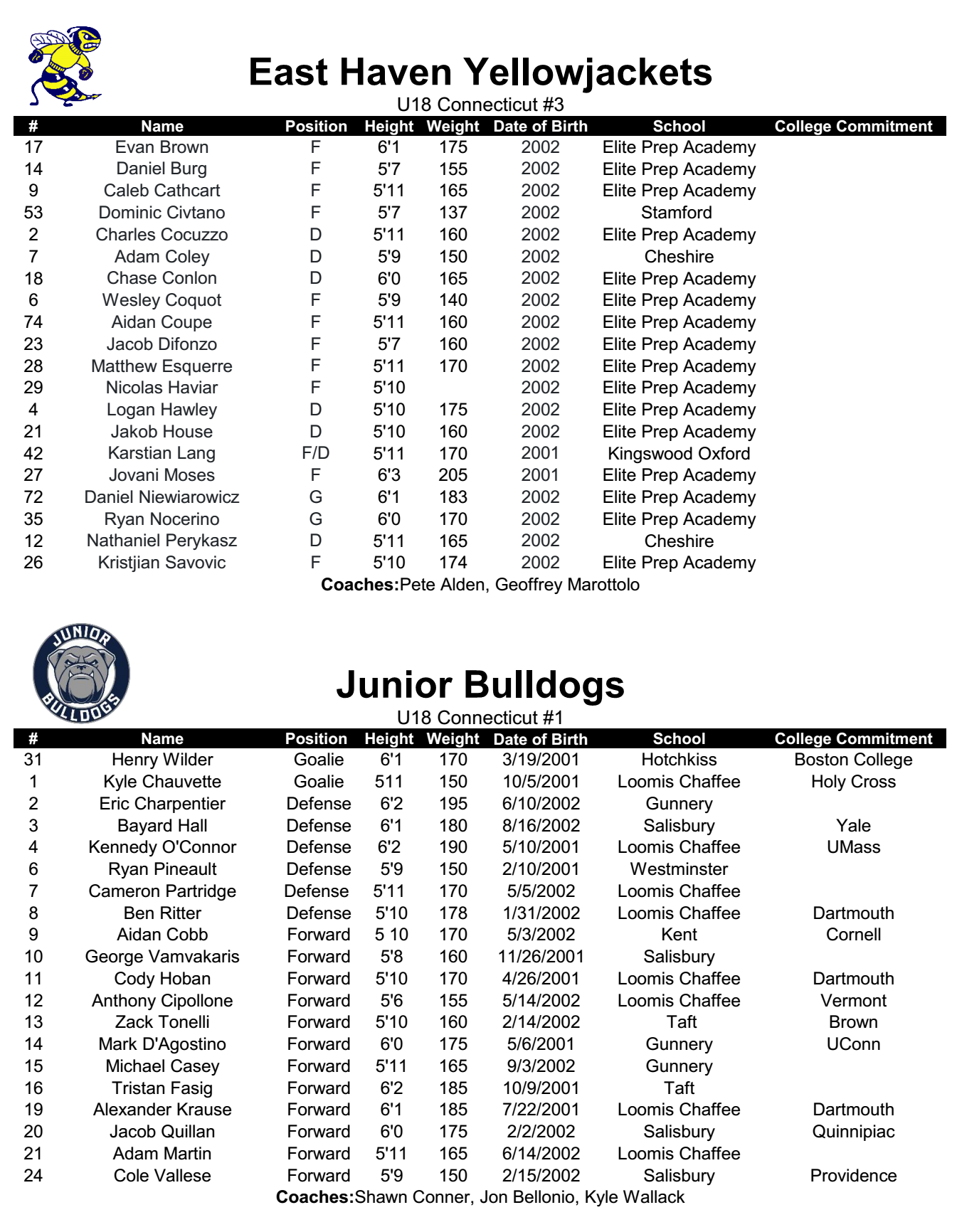 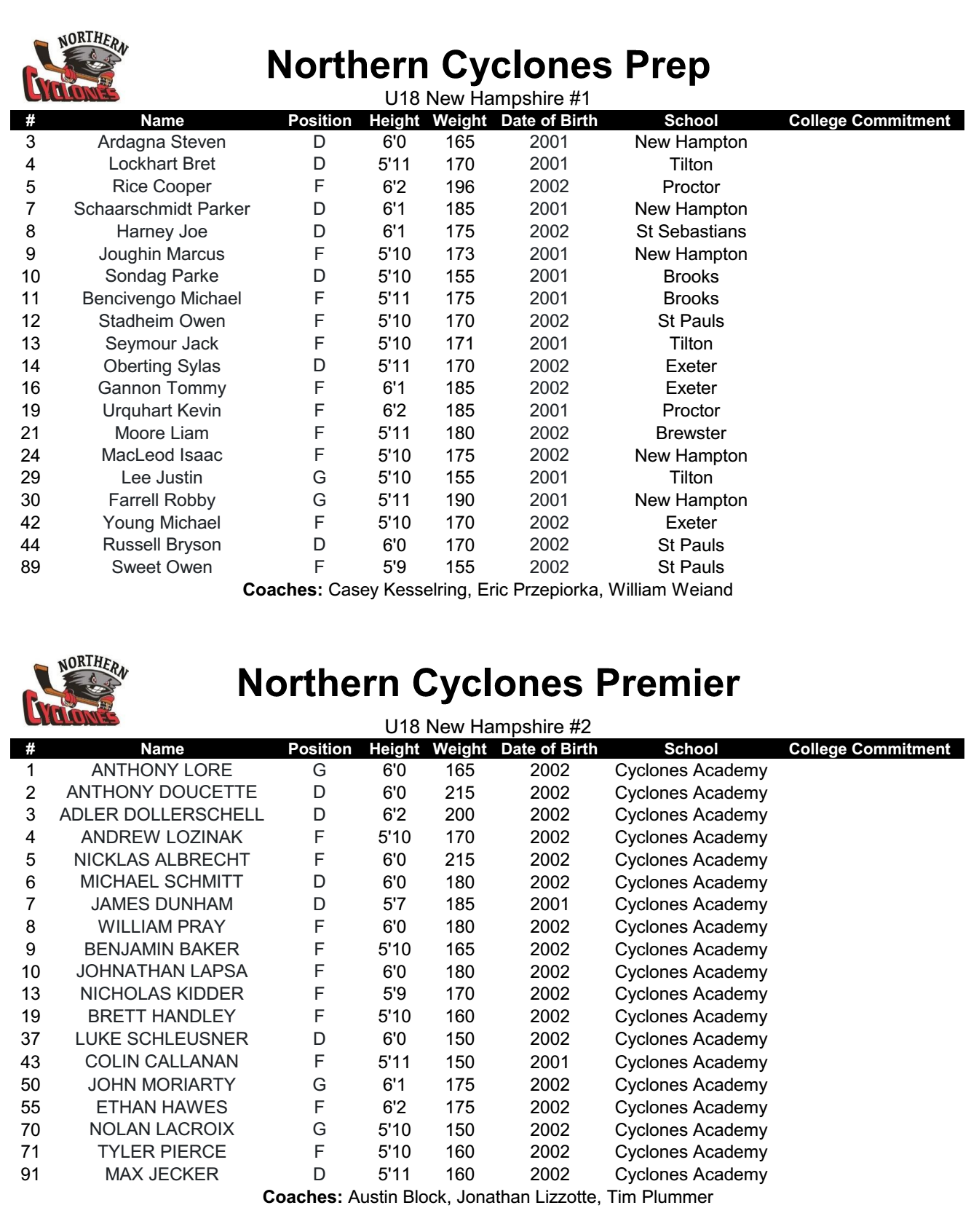 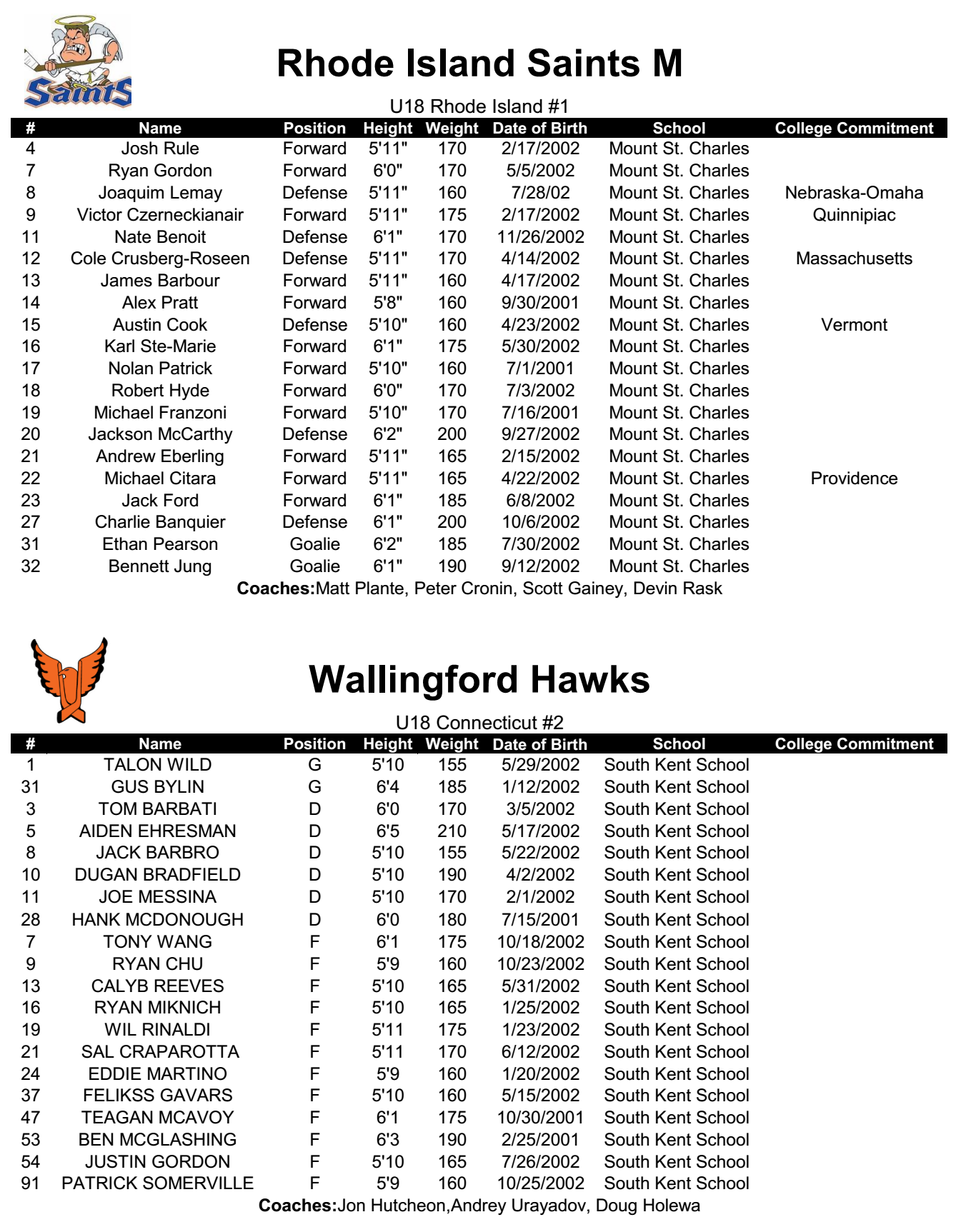 New England DistrictNew England DistrictNew England DistrictNew England DistrictNew England DistrictNew England DistrictNew England DistrictNew England DistrictNew England District15O Divisions & Schedule15O Divisions & Schedule15O Divisions & Schedule15O Divisions & Schedule15O Divisions & Schedule15O Divisions & Schedule15O Divisions & Schedule15O Divisions & Schedule15O Divisions & ScheduleAmerican DivisionAmerican DivisionAmerican DivisionAmerican DivisionNational DivisionNational DivisionNational DivisionNational DivisionNational DivisionConnecticut 1 - WallingfordConnecticut 1 - WallingfordConnecticut 1 - WallingfordConnecticut 1 - WallingfordNew Hampshire 1 – Seacoast SpartansNew Hampshire 1 – Seacoast SpartansNew Hampshire 1 – Seacoast SpartansNew Hampshire 1 – Seacoast SpartansNew Hampshire 1 – Seacoast SpartansConnecticut 2 - Mid FairfieldConnecticut 2 - Mid FairfieldConnecticut 2 - Mid FairfieldConnecticut 2 - Mid FairfieldNew Hampshire 2 – Northern CyclonesNew Hampshire 2 – Northern CyclonesNew Hampshire 2 – Northern CyclonesNew Hampshire 2 – Northern CyclonesNew Hampshire 2 – Northern CyclonesConnecticut 3 – Junior BulldogsConnecticut 3 – Junior BulldogsConnecticut 3 – Junior BulldogsConnecticut 3 – Junior BulldogsRhode Island – RI Saints MRhode Island – RI Saints MRhode Island – RI Saints MRhode Island – RI Saints MRhode Island – RI Saints MFriday, 11/8/19Friday, 11/8/19Friday, 11/8/19Friday, 11/8/19Friday, 11/8/19Friday, 11/8/19Friday, 11/8/19Friday, 11/8/19Friday, 11/8/19Game #Game #TimeRinkRinkHome TeamHome TeamHome TeamAway Team112:10 PM33Connecticut 1Connecticut 1Connecticut 1New Hampshire 2222:30 PM66Rhode IslandRhode IslandRhode IslandConnecticut 3332:30 PM88New Hampshire 1New Hampshire 1New Hampshire 1Connecticut 2Saturday, 11/9/19Saturday, 11/9/19Saturday, 11/9/19Saturday, 11/9/19Saturday, 11/9/19Saturday, 11/9/19Saturday, 11/9/19Saturday, 11/9/19Saturday, 11/9/19447:20 AM11New Hampshire 1New Hampshire 1New Hampshire 1Connecticut 1557:30 AM33Connecticut 3Connecticut 3Connecticut 3New Hampshire 2667:30 AM44Connecticut 2Connecticut 2Connecticut 2Rhode Island772:40 PM33Connecticut 1Connecticut 1Connecticut 1Rhode Island882:40 PM88Connecticut 3Connecticut 3Connecticut 3New Hampshire 1993:40 PM77New Hampshire 2New Hampshire 2New Hampshire 2Connecticut 2Sunday, 11/10/19Sunday, 11/10/19Sunday, 11/10/19Sunday, 11/10/19Sunday, 11/10/19Sunday, 11/10/19Sunday, 11/10/19Sunday, 11/10/19Sunday, 11/10/1910108:00 AM111#1 Seed#4 Seed#4 Seed11118:00 AM222#2 Seed#3 Seed#3 Seed12122:00 PM222Championship GameChampionship GameChampionship GameNew England DistrictNew England DistrictNew England DistrictNew England DistrictNew England DistrictNew England DistrictNew England DistrictNew England DistrictNew England District18U Divisions & Schedule18U Divisions & Schedule18U Divisions & Schedule18U Divisions & Schedule18U Divisions & Schedule18U Divisions & Schedule18U Divisions & Schedule18U Divisions & Schedule18U Divisions & ScheduleAmerican DivisionAmerican DivisionAmerican DivisionAmerican DivisionNational DivisionNational DivisionNational DivisionNational DivisionNational DivisionConnecticut 1 – Junior BulldogsConnecticut 1 – Junior BulldogsConnecticut 1 – Junior BulldogsConnecticut 1 – Junior BulldogsNew Hampshire 1 -Northern Cyclones 2New Hampshire 1 -Northern Cyclones 2New Hampshire 1 -Northern Cyclones 2New Hampshire 1 -Northern Cyclones 2New Hampshire 1 -Northern Cyclones 2Connecticut 2 – WallingfordConnecticut 2 – WallingfordConnecticut 2 – WallingfordConnecticut 2 – WallingfordNew Hampshire 2 – Northern Cyclones 1New Hampshire 2 – Northern Cyclones 1New Hampshire 2 – Northern Cyclones 1New Hampshire 2 – Northern Cyclones 1New Hampshire 2 – Northern Cyclones 1Connecticut 3 – East HavenConnecticut 3 – East HavenConnecticut 3 – East HavenConnecticut 3 – East HavenRhode Island – RI Saints MRhode Island – RI Saints MRhode Island – RI Saints MRhode Island – RI Saints MRhode Island – RI Saints MFriday, 11/8/19Friday, 11/8/19Friday, 11/8/19Friday, 11/8/19Friday, 11/8/19Friday, 11/8/19Friday, 11/8/19Friday, 11/8/19Friday, 11/8/19Game #Game #TimeRinkRinkHome TeamHome TeamHome TeamAway Team115:00 PM22Connecticut 1Connecticut 1Connecticut 1New Hampshire 2226:00 PM11Rhode IslandRhode IslandRhode IslandConnecticut 3336:10 PM33New Hampshire 1New Hampshire 1New Hampshire 1Connecticut 2Saturday, 11/9/19Saturday, 11/9/19Saturday, 11/9/19Saturday, 11/9/19Saturday, 11/9/19Saturday, 11/9/19Saturday, 11/9/19Saturday, 11/9/19Saturday, 11/9/194410:00 AM22New Hampshire 1New Hampshire 1New Hampshire 1Connecticut 15510:30 AM11Connecticut 3Connecticut 3Connecticut 3New Hampshire 26610:40 AM33Connecticut 2Connecticut 2Connecticut 2Rhode Island778:00 PM11Connecticut 1Connecticut 1Connecticut 1Rhode Island888:10 PM66Connecticut 3Connecticut 3Connecticut 3New Hampshire 1998:40 PM33New Hampshire 2New Hampshire 2New Hampshire 2Connecticut 2Sunday, 11/10/18Sunday, 11/10/18Sunday, 11/10/18Sunday, 11/10/18Sunday, 11/10/18Sunday, 11/10/18Sunday, 11/10/18Sunday, 11/10/18Sunday, 11/10/18101011:20 AM777#1 Seed#4 Seed#4 Seed111111:40 AM888#2 Seed#3 Seed#3 Seed12126:20 PM222Championship GameChampionship GameChampionship Game